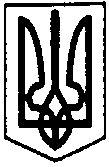 ПЕРВОЗВАНІВСЬКА СІЛЬСЬКА РАДАКІРОВОГРАДСЬКОГО РАЙОНУ КІРОВОГРАДСЬКОЇ ОБЛАСТІ__________________ СЕСІЯ ВОСЬМОГО СКЛИКАННЯПРОЕКТ РІШЕННЯвід «____» _________ 2019 року							№с. ПервозванівкаПро включення вільних земельних ділянок до переліку земельних ділянок, які виставлятимуться на конкурентних засадах (земельні торги) окремими лотамиКеруючись ст. 144 Конституції України, п. 34 ст. 26, 60 Закону України «Про місцеве самоврядування в Україні», відповідно до ст. 12, 19,127, 128, 134-39, 201 Земельного Кодексу України, з метою створення умов економічного регулювання земельних відносин та поповнення бюджету територіальної громади та заслухавши інформацію начальника земельних відносин та комунальної власності Гордієнка Ігоря Миколайовича, сесія сільської радиВИРІШИЛА:1. Затвердити Перелік земельних ділянок, які виставлятимуть на земельні торги окремими лотами у 2020-2021 роках для отримання речового права на них (оренда, власність), що зазначені в додатку 1 до рішення (додається).2. Контроль за виконанням рішення покласти на постійної комісії сільської ради з питань земельних відносин, екології, містобудування та використання природніх ресурсів.Сільський голова						Прасковія МУДРАКДодаток 1 до рішення Первозванівськоїсільської ради від __________ № _____Перелік вільних земельних ділянок, право на які можливо отримати на конкурентних засадах (земельні торги у формі аукціону) у 2020-2021 роках на території Первозванівської сільської  ради№ п/п Площа, гаАдреса земельної ділянкиКадастровий номер158.9Первозванівська сільська рада (за межами населених пунктів) Кропивницького району Кіровоградської області3522586600:02:000:3416245.17Первозванівська сільська рада (за межами населених пунктів) Кропивницького району Кіровоградської області3522586600:02:000:3417